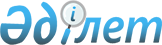 О признании утратившим силу решения Хобдинского районного маслихата от 4 ноября 205 года № 220 "Об утверждении Методики ежегодной оценки деятельности административных государственных служащих корпуса "Б" государственного учреждения "Аппарата Хобдинского районного маслихата"Решение маслихата Хобдинского района Актюбинской области от 14 января 2016 года № 248      В соответствии со статьей 6 Закона Республики Казахстан от 23 января 2001 года "О местном государственном управлении и самоуправлении в Республике Казахстан", подпунктом 4) пункта 2 статьи 40 Закона Республики Казахстан от 24 марта 1998 года № 213 "О нормативных правовых актах" Хобдинский районный маслихат РЕШИЛ:

      1. Признать утратившимим силу решения Хобдинского районного маслихата от 4 ноября 2015 года № 220 "Об утверждении Методики ежегодной оценки деятельности административных государственных служащих корпуса "Б" государственного учреждения "Аппарата Хобдинского районного маслихата" (Зарегистрированное в Реестре государственной регистрации нормативных правовых актов 7 декабря 2015 года за № 4625, о опубликованное 17 декабря 2015 года в газете "Кобда").

      2. Настоящее решение вводится в действие со дня подписания.


					© 2012. РГП на ПХВ «Институт законодательства и правовой информации Республики Казахстан» Министерства юстиции Республики Казахстан
				
      Председатель сессии
районного маслихата

Секретарьрайонного маслихата

      А. АЛИЕВ

Л. ИСМАГАМБЕТОВА
